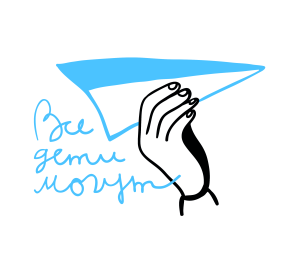 Автономная некоммерческая организация «Все дети могут»353902 г. Новороссийск, ул. Карьерная, д.21ИНН 7714060199/ КПП 231543001/ ОГРН 1027700568224www.vsedetimogut.ru8 963 3797603______________________________________________________________________________Дорогие друзья,Мы рады опубликовать наш отчет о поступлениях благотворительных пожертвований за октябрь 2020 года.За октябрь 2020 года на расчетный счет организации поступило 115572 рублей.Спасибо вам большое!Нашими основными источниками пожертвований за прошедший период стали:средства от регулярных и разовых пожертвований физических лиц через сайт www.vsedetimogut.ruПожертвование по договору № 39БПУЦ/18 от 20 сентября 2018 г. в рамках благотворительной программы "Нужна Помощь";корпоративные пожертвования.Расшифровка собранных средств по благотворителям.Огромная благодарность всем, кто помогает нам поддерживать семьи, воспитывающие детей с тяжелыми и множественными нарушениями развития!С уважением,директор Ягодина Мария89633797603 / lepidoptera_ya@mail.ruДата поступленияБлаготворительСумма (без учета комиссии платежной системы)31.10.2020 12:56ELENA ZAYSANOVA336,35RUB30.10.2020 18:13ALISA YANNAU336,35RUB30.10.2020 10:38MOMENTUM R336,35RUB30.10.2020 0:10NIKOLAY LASKOVETS336,35RUB29.10.2020 22:22TATIANA GORDEEVA961RUB29.10.2020 12:41480,5RUB29.10.2020 0:19SERGEI NEDAIVODIN336,35RUB28.10.2020 12:13336,35RUB28.10.2020 11:55YULIYA LISOVSKAYA336,35RUB27.10.2020 17:52ANNA SAFRONOVA961RUB27.10.2020 16:55TATIANA BARANOVA961RUB27.10.2020100RUB27.10.2020 12:45VM480,5RUB26.10.2020OOO ZVEZDNIY50000RUB26.10.2020 17:09ELENA SHARIPOVA336,35RUB25.10.2020 22:56ROMAN ANDREEV336,35RUB24.10.2020 22:49OLGA SURKOVA961RUB23.10.2020 23:01AK336,35RUB23.10.2020 14:36ANASTASIYA TISHUK624,65RUB22.10.2020 10:04EVGENY PERTSEV336,35RUB22.10.2020 0:33ANNA NATALCHUK336,35RUB21.10.2020 23:52DARYA KUZMENKO336,35RUB21.10.2020 12:49BADRI GITOLENDIIA480,5RUB20.10.2020 16:01ELENA KAZAKOVA480,5RUB19.10.2020 23:32IRINA VOROBEVA480,5RUB19.10.2020 21:22EKATERINA KUROKHTINA336,35RUB19.10.2020 18:31ANASTASIYA TISHUK816,85RUB19.10.2020 10:34MARIA KAZANTSEVA1105,15RUB19.10.2020 10:01ANDREY AKHTYRSKY816,85RUB19.10.2020 9:00IRINA BORODULINA336,35RUB18.10.2020 17:15NATALIA RAZUMOVA1441,5RUB18.10.2020 10:06NIKOLAY VISHNEVSKIY336,35RUB16.10.2020BF NUJNA POMOSH33762RUB16.10.2020 18:29ERESKO EKATERINA480,5RUB16.10.2020 8:07SVETLANA336,35RUB13.10.2020 21:19336,35RUB13.10.2020 18:12IRINA TARANETS336,35RUB13.10.2020 17:45RAISA MELNIK336,35RUB12.10.2020 19:37336,35RUB12.10.2020 17:49E. GERBERSGAGEN480,5RUB12.10.2020 10:57ANNA KUBRAKOVA285,3RUB12.10.2020 9:35YULIA KIRILENKO672,7RUB11.10.2020 19:19TGAVRISHCHISHENA336,35RUB11.10.2020 14:05MARIA KLYUKINA288,3RUB11.10.2020 13:07RUSLANA GETMAN480,5RUB10.10.2020 21:50ALEKSANDR SMIRNOV384,4RUB10.10.2020 14:16ALEKSANDRA ILINOVA336,35RUB10.10.2020 14:16POCHTA BANK CLIENT961RUB09.10.2020 18:10ANNA VOLKOVA816,85RUB09.10.2020 14:45MARGARITA LAPTEVA336,35RUB09.10.2020 12:09ALEXANDER BAGNO336,35RUB08.10.2020 21:37961RUB08.10.2020 12:28KONOGRAY OLGA336,35RUB08.10.2020 12:05ZELENSKAYA OKSANA288,3RUB08.10.2020 10:35ALEKSANDR KITAEV336,35RUB07.10.2020 21:51ALEKSANDR GRIGOREV1441,5RUB07.10.2020 12:49A MELNIKOVA961RUB06.10.2020 22:29ANASTASIA TARSAKOVA336,35RUB06.10.2020 19:23VLADISLAV YONA336,35RUB06.10.2020 7:12VLADA PODRAZSKAYA96,1RUB05.10.2020 23:40EVGENIYA VELIKOTSKYA480,5RUB05.10.2020 18:51IRINA BORODULI A336,35RUB05.10.2020 13:15NATALIA TKACHENKO336,35RUB04.10.2020 17:21NADEZHDA ZHOLOBKO336,35RUB03.10.2020 20:05INNA LOMTEVA336,35RUB01.10.2020 23:29NATALYA SOKOLKINA480,5RUB